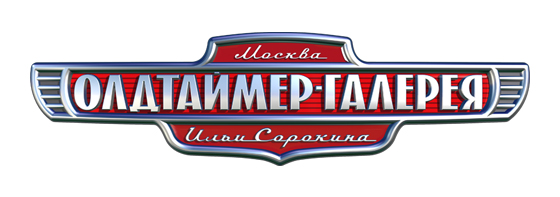 РЕКЛАМНЫЕ УСЛУГИ  В РАМКАХ ВЫСТАВКИ*   НДС не облагаетсяПредложениеПредложениеЦена  (Рубли)Цена  (Рубли)Необорудованная выставочная площадь1 кв.м.8 0008 000Оборудованная выставочная площадь(мин. входит след. оборудование: стены, ковролин, фризовая панель до 15 знаков, 1 стол, 1 стул, 1 спот-бра, 1 корзина для мусора, 1 вешалка)1 кв.м.10 00010 000Регистрационный сбор (включает публикацию в каталоге выставки, экз. каталога, бейджи и билеты, диплом участника выставки)6 0006 000Размещение рекламы в официальном каталогена внутренней полосе20 00020 000Размещение рекламы в официальном каталогеразворот40 00040 000Размещение рекламы в официальном каталогена 2 обложке60 00060 000Размещение рекламы в официальном каталогена 3 обложке50 00050 000Размещение рекламы в официальном каталогена 4-ой обложке80 00080 000Размещение рекламного баннера (1м х 2,5м)  при входе на выставку(включая изготовление )4 зал15 00015 000Размещение ролика на 7-ми мультимедийных экранах в залах выставкихронометраж:до 30 сек.хронометраж:до 30 сек.15 000Размещение рекламы на обратной стороне бейджа участника 1000 штук1000 штук40 000Размещение  баннера на главной странице сайта www.oldtimer.ruв годв год40 000Размещение рекламного баннера на сайте oldtimer.ruпо запросу